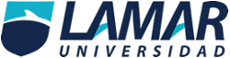 Primeramente elegí el de la bebida para que se te quite lo borracho en unos cuantos minutos. Elegir los ingredientes que ocupo.  Que son:Menta.Colorante.Agua.Cafeína.Agua mineral.Acido aceite salicílico.Recipiente en que colocare la bebida.Sera en una botella de plástico de 50ml.Buscarle un nombre para llamarlo.Hacer pruebas sobre el líquido si llega a funcionar.Después de hacer la pruebas necesarias.Empezar a diseñas el logo de la bebida.Empezar a pensar sobre su nombre. (MENTOR, TORSIN, SINTOR, VITATOR)Empezarlo a comercializar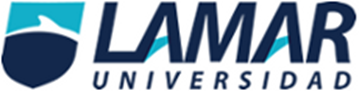 Propuesta. Mi propuesta es comercializar la bebida primeramente en los autoservicio para q después las empresas más grandes se enteren y que me empiecen a pedir para que ellos me patrocinen.IDEAPROSCONTRASUna tele que se haga del tamaño que tú quieres más grande o más pequeñaSe podría poner donde sea, y como quieras.Su costo sería demasiado caro.Un teléfono solarNunca se le acabaría la pila.Tendrías que tenerlo siempre bajo el sol.Una bebida para que se te quite lo borracho en unos cuantos minutosSe evitaran más accidentes.Podría causar otros efectos secundarios.